                                                                                        ПРОЕКТ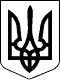 ВЕЛИКОСЕВЕРИНІВСЬКА СІЛЬСЬКА РАДАКРОПИВНИЦЬКОГО РАЙОНУ КІРОВОГРАДСЬКОЇ ОБЛАСТІТРИДЦЯТЬ ДЕВ’ЯТА  СЕСІЯ ВОСЬМОГО СКЛИКАННЯРІШЕННЯ від   грудня 2019 року                                                                               № с. Велика СеверинкаПро внесення змін до рішення Великосеверинівської сільської ради№ 334 від 09 лютого 2018 року «Про затвердження  місцевої  програми«Цивільний захист Великосеверинівської сільської ради» на 2018-2020 роки»На виконання ст. 36 Закону  України «Про місцеве самоврядування в Україні», Кодексу цивільного захисту України, обласної програми цивільного захисту Кіровоградської області на      2016-2020 роки, затвердженої рішенням сесії Кіровоградської обласної ради від 25 грудня 2015 року №13, з метою запобігання виникненню надзвичайних ситуацій техногенного та природного характеру, зменшення збитків і втрат у разі їх виникнення, ефективної ліквідації наслідків надзвичайних ситуацій СІЛЬСЬКА РАДА ВИРІШИЛА:1. Внести до місцевої програми «Цивільний захист Великосеверинівської сільської ради» на 2018-2020 роки наступні зміни, а саме:п.1 додатку 3 викласти в новій редакції;1.2. пп.3.4 п.3 додатку 3 викласти в новій редакції;1.3. пп. 3.6 п.3 додатку 3 викласти в новій редакції;1.4.  п.3 додатку 3 доповнити новим пп. 3.72.Контроль за виконанням даного рішення покласти на заступника сільського голови з господарських питань та охорони праці М. Кравченка та на постійну депутатську комісію з питань земельних відносин, будівництва, транспорту, зв’язку, екології, благоустрою, комунальної власності, житлово-комунального господарства та охорони навколишнього середовища.Сільський голова                                                                   Сергій ЛЕВЧЕНКО